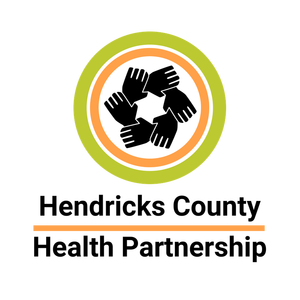 April 10th, 2024 Meeting Agenda & MinutesCoalition Name and County Hendricks County Health PartnershipMeeting Date and TimeApril 10th, 2024 at 8:30amMeeting LocationHybrid:  MADE@Plainfield & Virtual on Google MeetMinutes Drafted DateApril 10th, 2024 at 1:00pmAttendeesChase Cotten, The Willow CenterLindsey Tomaw, HC Health DepartmentNancy Luckett, IndyAA Joshua Faith, HC Sheriff’s Department / Mill Creek Community School CorporationMaria Hennigan, Hamilton CenterJulie Winship, Plainfield PDRay Kotarski, Brownsburg PDAngela Pepper, HC Youth Assistance ProgramTonya Geans, The Miles We WalkAngel Brooks, The Willow CenterBetsy Schuler, HC Drug CourtCindy Whyde, WayMakerCarly Sevion, WayMakerRosie Fakes, community memberDanielle Schneider-Moran, Exodus Refugee servicesMark Todisco, Town of PlainfieldChristine Daniel, Hendricks Behavioral HospitalMegan Pugh, Mill Creek Community School CorporationDiAnré Lazarus, HCHP Social Media AssistantChristina Anderson, New Strength CounselingDanielle Burkett, Unlikely JourneysMatt Heskett, Groups Recover TogetherMinkah Becktemba, Multiple Pathways to RecoveryDenise Purdy, community memberTrisha Whiteley, Safe FamiliesEric Hessel, HC Community FoundationAnne Archer, HC Health DepartmentCassie Weber, Early Learning IndianaChristine _______Courtney Cole, Hamilton CenterDave Margason, Avon PDDawn Pruitt, Cummins Behavioral Health ServicesJeff Hughes, HC Sheriff’s DepartmentJennifer Beasey, CPCS LiaisonKarie Teany, Brownsburg High SchoolKrystle Barber, IU Health WestLael Hill, Mental Health America of HCLizzy McGrevy-Shriver, WFYIMaci Valdez, community memberMichelle _________Monay Cavazos, Children’s Mental Health WraparoundMoriah Veach, Care to ChangeNick Owens, Tara Treatment CenterScott King, Pittsboro PDStacey Totten, Recovery Centers of AmericaWilliam Lavalle, Anthem MedicaidAgenda & Meeting NotesVirtual Meeting Link: https://meet.google.com/ykx-zuyw-qer﻿April 10th - Meeting AgendaIntroductions of any guests or new Partnership membersRecognition of Service: The leaders of WayMaker Recovery Residences, Cindy Whyde and Carly Sevion, were publicly recognized for their hard work and dedication to supporting the recovery community in Hendricks County. Although we are heartbroken to see them close their doors, we are forever grateful for the dozens of lives and families they changed for the better during their time of service.Brief Partnership UpdatesResource Guide Updates continue. The new beta version will be done soon – hoping to launch it by July, with a full marketing rollout in the fall.Main Presentation: Family Promise of Hendricks County team presented on their new Navigator assistance program that the Partnership helped fund. Team also shared about the core pillars of Family Promise’s services and mission, as well as provided valuable information about Narcan. Chavon Harris, Housing Advocate Erik Jensen, Housing AdvocateMelody Carlson, Residential DirectorSOC WrapAround Program Data Report:8 referrals in March 2024, 3 enrolled12 families in HC currently on waitlistOpen Floor Updates / Needs / Upcoming Events:May 9th – Faith Leader Summit: A Christian’s Guide to Mental Health hosted by Care to ChangeJune 5th – HCCF:  next and FINAL round of ARPA grant openings will go live Narcan box recently installed at IU Health West in AvonNarcan box coming soon to Cummins BHS Office in AvonMultiple educators that are part of the Partnership who can train you how to use Narcan Allendale opening a primary MH inpatient residential program in Ft. Wayne soon – contact Jennifer Ramey for more information.Used solar eclipse glasses can be donated to AstronomersWithoutBorders, or at local collection boxes throughout the County (including at HCHD inside door 6) Saturday, May 11th MHAHC Color-Run 5K & Wellness Fair in Avon MHA national has a toolkit available for social media content during the month of MayMonthly NewsletterPlease email all announcements, upcoming events, etc. to Michael Aviah at hendrickshealthpartnership@gmail.com to be included in the next monthly email newsletter!NEXT MEETING:  May 8th – 8:30am at MADE@Plainfield, Community Room – Professional Development Session: “Minority Mental Health”